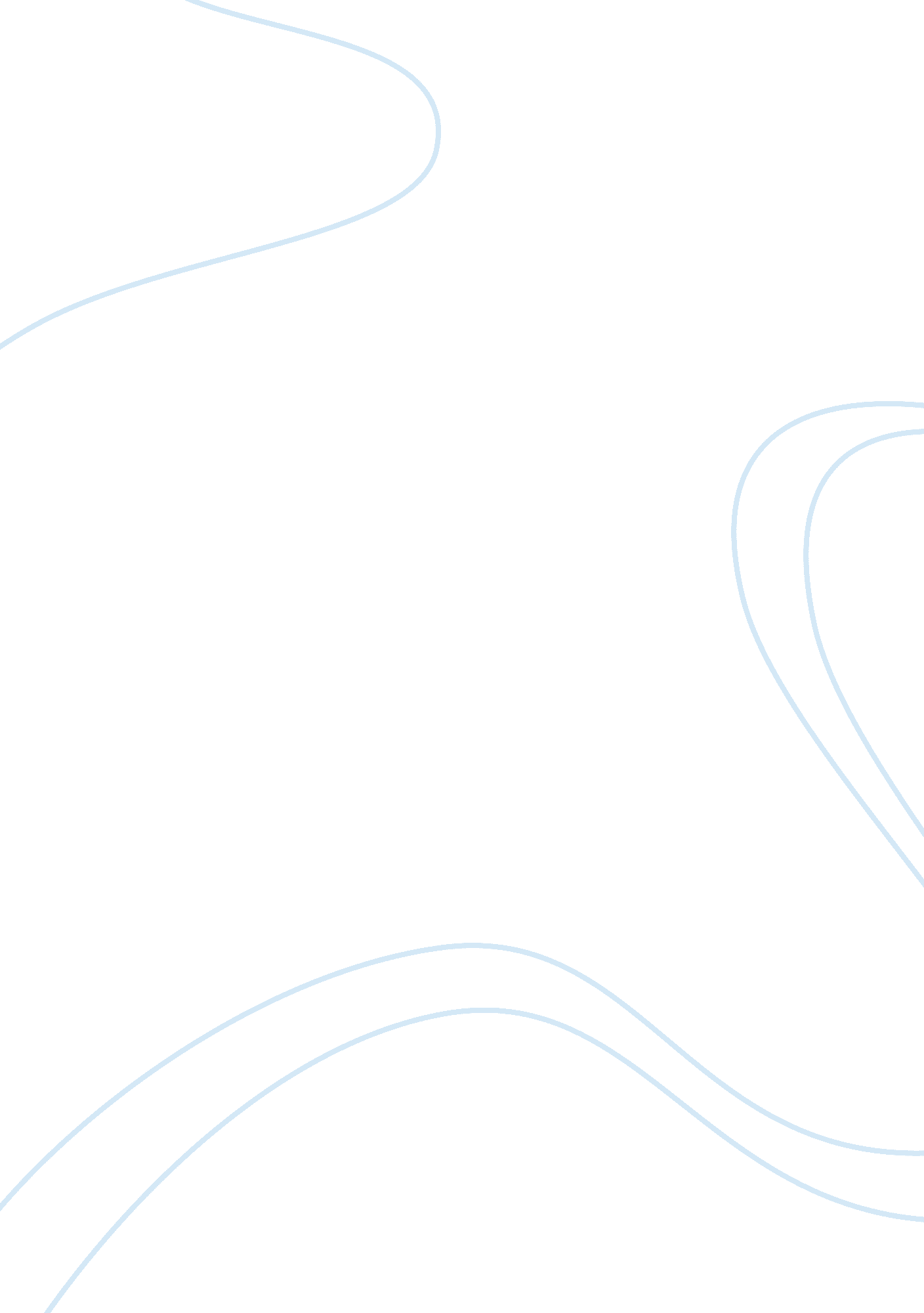 Free a days experience in a public administration office essay exampleBusiness, Management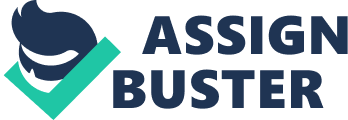 Last month, I and a few friends in Political Science class decided to pay a visit to one of the country’s public administration offices to examine what exactly happens there as a way of relating what we learn in class to the practical experience out there. We had already leant in one of our Political Science Classes that public administration complex function of implementing government policies by an administrative arm of the government. Having been told that it was a complex function, we had already prepared a list of the questions to ask the public administrator in the office that we were paying a visit. Our choice was the state treasury office where we booked an appointment with the secretary of state in charge of the treasury. 
The first thing to know from her was how human resource management was done in her office owing to the large number of educated and highly experienced staff in her department. She told us that the human resource management department in her office was a department headed by a human resource manager whose duty was to make sure that the ministry got highly qualified, trained and dedicated staff in a process that is supposed to be fair, gender sensitive, open, transparent and unbiased, she also said that all vacant positions are openly advertised through the media and the recruitment process is a free affair. 
Concerning ethics, she told us that all employees are guided by the professional code of ethics which they are expected to adhere to at all times. She also told us that she acts as the department’s chief policy analyst and her duty is to ensure that government policies on matters finance are efficiently carried out. Moreover, she told us that the biggest role her ministry plays in the state affairs is public budgeting. Every financial year, the ministry is expected to prepare a protracted budget of state income and expenditure of the whole financial year and also the possible sources of finance. It was such a nice outing. 